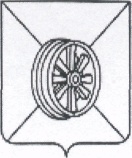 ПОСТАНОВЛЕНИЕ АДМИНИСТРАЦИИ ГРЯЗИНСКОГО МУНИЦИПАЛЬНОГО РАЙОНА ЛИПЕЦКОЙ ОБЛАСТИ_______________                                                        г. Грязи                                   №  _____________О внесении изменений в постановление администрации Грязинского муниципального района Липецкой области от 03.02.2015 г. № 286«Об утверждении административногорегламента администрации Грязинского муниципального района по предоставлению муниципальной услуги «Прием заявлений,постановка на учет и выдача направленийв муниципальные учреждения, реализующие основную общеобразовательную программу  дошкольного образования».В соответствии с Федеральным законом от 27.07.2010 г. № 210-ФЗ «Об организации предоставления государственных и муниципальных услуг» администрация Грязинского муниципального района:ПОСТАНОВЛЯЕТ:Внести следующие изменения в постановление администрации Грязинского муниципального района Липецкой области от 03.02.2015 г. № 286 «Об утверждении административного регламента администрации Грязинского муниципального района по предоставлению муниципальной услуги «Прием заявлений, постановка на учет и выдача направлений в муниципальные учреждения, реализующие основную общеобразовательную программу дошкольного образования»:абзац 6 пункта 9 раздела II. Стандарт предоставления  муниципальной услуги изложить в следующей редакции:  - возраст ребёнка не соответствует возрастным критериям (8 лет и старше).  2) Контроль за исполнением настоящего постановления возложить на      заместителя главы администрации Грязинского муниципального района О.В. Штанина.Глава администрацииГрязинского муниципального района  				В.Т. РощупкинА.Ю. Васильева2-25-51